The Commonwealth of MassachusettsExecutive Office of Health and Human ServicesDepartment of Public Health250 Washington Street, Boston, MA 02108-4619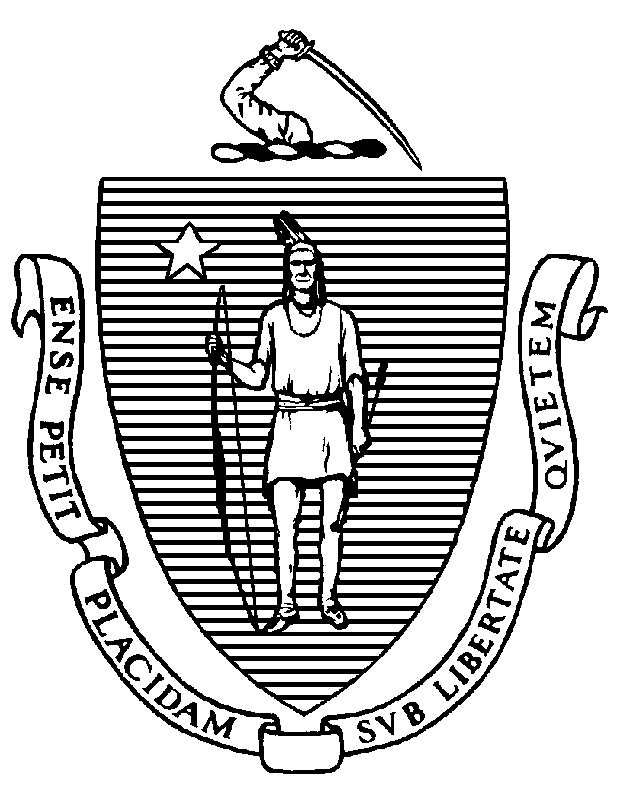 To: Respiratory Care LicenseesFrom: The Board of Respiratory CareDate:  Tuesday, March 1, 2022Re:  Continuing Education Requirements for Renewal Cycle 2022On Tuesday, March 1, 2022 due to the ongoing challenge with Covid-19 and many requests from licensed respiratory care therapists in the Commonwealth of Massachusetts, the Board of Respiratory Care voted to waive the continuing education requirements for the June 2020 through May 2022 renewal cycle. Second, the board voted to extend any continuing education credits earned from June 2020 to May 2024 renewal cycle. Meaning, any continuing education credits earned from June 2020 can be utilized to May 2024 renewal cycle. Should any licensee have any questions regarding the board’s decision, please call our board staff at 617-973-0806. 